Home Learning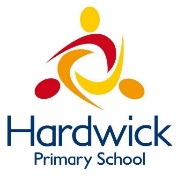 Week Commencing: 11th May 2020Teachers: Mrs Bletcher TAs: Mrs White Message from staff: Hello! It was so exciting last week to catch up with lots of you and hear what you have been learning at home. We are so proud of all of you, and we can’t wait to give everyone a big cuddle!  We loved talking to your lovely grown-ups as well, and feel so happy to know that you are all safe and well. We are so lucky to have such lovely families in Nursery, and we are missing all of you so much! The weather has been drizzly this week but we have still had lots of fun: Mrs White went on a bike ride and Mrs Bletcher made some chocolate chip cookies at home. We can’t wait to make them all together when we return to Nursery! All the love in the world for our kind, funny, clever children, Mrs Bletcher and Mrs White x Your Home Learning this Week:Every day (Monday to Friday), make sure you choose a *physical, *communication, *reading/phonics, *writing and *maths learning activity. There are also further activities to choose from should you wish to. Physical Home LearningCommunication Home LearningReading/Phonics Home LearningWriting Home LearningMaths Home LearningOther ActivitiesKey skills to continue practising weekly:Children should be practising being independent with their toileting at home.  Children should be starting to be more independent in dressing/removing clothes themselves. Examples include: taking their jumper off when hot, putting on shoes and starting to do zips and buttons Encourage children to use at least four words in their sentences (Example: ‘I ate toast for breakfast’. This can be supported through modelling.If you are able to access the internet, try these useful websites:Alphablocks: Alphablocks is excellent for blending CVC words!  Letters and Sounds overview: This is what we follow in Phonics! Singing Hands: Singing hands are fantastic at providing Makaton actions for familiar Nursery Rhymes! If you or your child has any further queries regarding their learning projects, please contact admin@hardwick.derby.sch.uk, clearly stating your child’s name and class teacher, and the staff will be in touch to support you and your child. Thank you and stay safe. MondayTuesdayWednesdayWednesdayThursdayFridayUsing the recipe we provided last week, use cutters (or your fingers) to cut playdough shapes. For example: Circles, triangles, or squares. Develop your fine motor skills by using your hands to roll balls made out of playdough. Develop your fine motor skills by using a knife and fork by yourself to eat your dinner this week.Develop your fine motor skills by using a knife and fork by yourself to eat your dinner this week.Develop your fine motor skills by cutting or peeling pieces of fruit to make a fruit salad for snack. Try a piece of fruit you haven’t eaten before! Develop your fine motor skills by dressing yourself in the morning, and putting your pyjamas on at night. Easier:Do as many of the above activities as you can. If you are finding some of the activities challenging, try these as they are a little easier:Practise your toileting by not wearing a nappy, and starting toilet training.Explore making marks with your fingers in the playdough. Try taking your jumper off by yourself.  Easier:Do as many of the above activities as you can. If you are finding some of the activities challenging, try these as they are a little easier:Practise your toileting by not wearing a nappy, and starting toilet training.Explore making marks with your fingers in the playdough. Try taking your jumper off by yourself.  Easier:Do as many of the above activities as you can. If you are finding some of the activities challenging, try these as they are a little easier:Practise your toileting by not wearing a nappy, and starting toilet training.Explore making marks with your fingers in the playdough. Try taking your jumper off by yourself.  Challenge:If you feel you need a further challenge, try these:Try forming the letters of your name with playdough.  Try forming a farm animal from ‘Oh Dear’ out of playdough. Make a sandwich independently for lunch, using a knife to spread filling and cut the bread. Challenge:If you feel you need a further challenge, try these:Try forming the letters of your name with playdough.  Try forming a farm animal from ‘Oh Dear’ out of playdough. Make a sandwich independently for lunch, using a knife to spread filling and cut the bread. Challenge:If you feel you need a further challenge, try these:Try forming the letters of your name with playdough.  Try forming a farm animal from ‘Oh Dear’ out of playdough. Make a sandwich independently for lunch, using a knife to spread filling and cut the bread. MondayTuesdayTuesdayWednesdayThursdayFridaySing ‘Old Macdonald had a farm’ with an adult then by yourself.If you have access to the internet, join in with the Makaton actions: https://www.youtube.com/watch?v=yJvEwjK0lSQCan you remember what happened in ‘Oh Dear’?Retell the story to your grown up. If you have the internet, you can watch and listen here:https://www.youtube.com/watch?v=v0zLKTIjH0g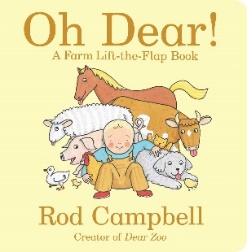 Can you remember what happened in ‘Oh Dear’?Retell the story to your grown up. If you have the internet, you can watch and listen here:https://www.youtube.com/watch?v=v0zLKTIjH0gWhat is Buster looking for at Grandma’s farm? Why? How will Grandma feel when Buster brings back the eggs? Why do you think this? Where would look for eggs if you were visiting a farm? Why? Easier:Do as many of the above activities as you can. If you are finding some of the activities challenging, try these as they are a little easier:Animal sounds: E.g. What sound does a cow make? MooWho is your favourite animal in the story? E.g. Pink pig (Look at the last page) What does Buster find in the henhouse? Two eggs Easier:Do as many of the above activities as you can. If you are finding some of the activities challenging, try these as they are a little easier:Animal sounds: E.g. What sound does a cow make? MooWho is your favourite animal in the story? E.g. Pink pig (Look at the last page) What does Buster find in the henhouse? Two eggs Challenge:If you feel you need a further challenge, try these: What do you think cows eat for breakfast? Why?  Why did Buster find the eggs in the henhouse?  Using the eggs he found, what could Buster make for breakfast? Challenge:If you feel you need a further challenge, try these: What do you think cows eat for breakfast? Why?  Why did Buster find the eggs in the henhouse?  Using the eggs he found, what could Buster make for breakfast? Challenge:If you feel you need a further challenge, try these: What do you think cows eat for breakfast? Why?  Why did Buster find the eggs in the henhouse?  Using the eggs he found, what could Buster make for breakfast? Challenge:If you feel you need a further challenge, try these: What do you think cows eat for breakfast? Why?  Why did Buster find the eggs in the henhouse?  Using the eggs he found, what could Buster make for breakfast? MondayTuesdayWednesdayWednesdayThursdayFridayCan you make the following sounds in a mirror in your house? -S    -A   -T-P    -I    -NWhat shape does your mouth make? What does your tongue do? Can you make any other sounds in the mirror?Can you think of a word that starts with the sounds: -S (Examples: Snake) -A (Example: Apple) -T (Example: Tiger)  -P (Example: Penny) -I (Example: Igloo) -N (Example: Nugget) See link below to pronounce each phoneme (unit of sound) correctly) Listening carefully to your grown up, have a go at sounding out the following CVC words: a-t    (at) s-a-t   (sat) n-a-t   (nat) p-a-t    (pat) t-a-t     (tat) Listening carefully to your grown up, have a go at sounding out the following CVC words: a-t    (at) s-a-t   (sat) n-a-t   (nat) p-a-t    (pat) t-a-t     (tat) Listening carefully to your grown up, have a go at sounding out the following CVC words: c-a-t    (cat) m-a-t    (mat) r-a-t     (rat) b-a-t     (bat) Do these words rhyme? Voice sounds Make your voice go down a slide-Wheee!Make your voice bounce like a ball-Boing Boing! Howl like the wind-Woooooo! Shiver like it is freezing-Brrrrrr! Easier:Do as many of the above activities as you can. If you are finding some of the activities challenging, try these as they are a little easier:Go into your garden and listen to the sounds. What can you hear?Explore making sounds with your body (Example: Clapping, stomping, tapping) Easier:Do as many of the above activities as you can. If you are finding some of the activities challenging, try these as they are a little easier:Go into your garden and listen to the sounds. What can you hear?Explore making sounds with your body (Example: Clapping, stomping, tapping) Easier:Do as many of the above activities as you can. If you are finding some of the activities challenging, try these as they are a little easier:Go into your garden and listen to the sounds. What can you hear?Explore making sounds with your body (Example: Clapping, stomping, tapping) Challenge:If you feel you need a further challenge, try these:Play ‘I Spy’ with your grown up or sibling, identifying sounds independently. Have a go at writing the letters of any words you have sounded out. (Example: c-a-t to cat) Challenge:If you feel you need a further challenge, try these:Play ‘I Spy’ with your grown up or sibling, identifying sounds independently. Have a go at writing the letters of any words you have sounded out. (Example: c-a-t to cat) Challenge:If you feel you need a further challenge, try these:Play ‘I Spy’ with your grown up or sibling, identifying sounds independently. Have a go at writing the letters of any words you have sounded out. (Example: c-a-t to cat) MondayTuesdayWednesdayWednesdayThursdayFridayPractise writing your whole name by yourself. 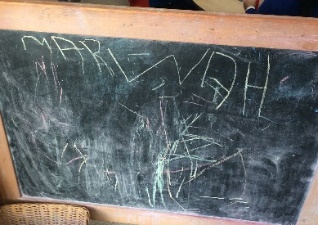 Retell the story of ‘Oh Dear’ by drawing your own story map. Below is an example of a previous story map.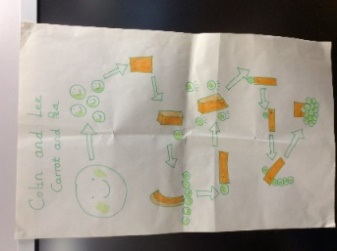 Practise writing the first letter in your name. Practise writing the first letter in your name. Draw Grandma from ‘Oh Dear’.  Draw Buster from ‘Oh Dear’. 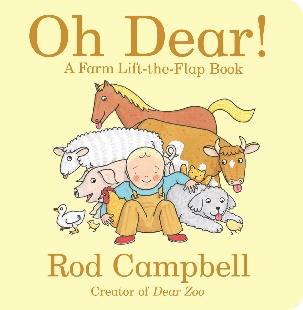 Easier:Do as many of the above activities as you can. If you are finding some of the activities challenging, try these as they are a little easier:Explore drawing circles and lines when shown by a familiar adult. Explore drawing circles and lines in the air with your finger.Practise forming zigzags, crosses, spirals and circles when shown by a familiar adult.Easier:Do as many of the above activities as you can. If you are finding some of the activities challenging, try these as they are a little easier:Explore drawing circles and lines when shown by a familiar adult. Explore drawing circles and lines in the air with your finger.Practise forming zigzags, crosses, spirals and circles when shown by a familiar adult.Easier:Do as many of the above activities as you can. If you are finding some of the activities challenging, try these as they are a little easier:Explore drawing circles and lines when shown by a familiar adult. Explore drawing circles and lines in the air with your finger.Practise forming zigzags, crosses, spirals and circles when shown by a familiar adult.Challenge:If you feel you need a further challenge, try these:Can you identify the initial sound and write the initial grapheme of Grandma? (G) Can you identify the initial sound and write the initial grapheme of Buster? (B) Can you identify the initial sound and write the initial grapheme in any of your grown-ups names? Example: ‘D’ for Daddy.Challenge:If you feel you need a further challenge, try these:Can you identify the initial sound and write the initial grapheme of Grandma? (G) Can you identify the initial sound and write the initial grapheme of Buster? (B) Can you identify the initial sound and write the initial grapheme in any of your grown-ups names? Example: ‘D’ for Daddy.Challenge:If you feel you need a further challenge, try these:Can you identify the initial sound and write the initial grapheme of Grandma? (G) Can you identify the initial sound and write the initial grapheme of Buster? (B) Can you identify the initial sound and write the initial grapheme in any of your grown-ups names? Example: ‘D’ for Daddy.MondayTuesdayWednesdayWednesdayThursdayFridayWho do you think is heavier in ‘Oh Dear’, the horse or the rabbit? Why do you think this? Who do you think is lighter in ‘Oh Dear’, the chicken or the cow?  Why do you think this? Who do you think is the heaviest person in your house? Why do you think this?Who do you think is the heaviest person in your house? Why do you think this?How many eggs did Buster find in the nest? Can you write the number down? 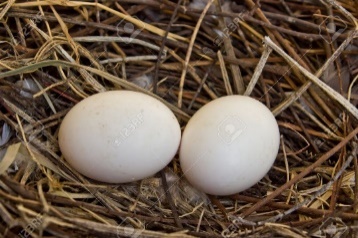 How many? Remember to count the holes of Numicon! 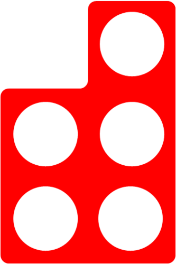 Easier:Do as many of the above activities as you can. If you are finding some of the activities challenging, try these as they are a little easier:Have a go at representing 0, 1, 2 and 3 on your fingers.Sing ‘12345 once I caught a fish alive’, joining in with actions and vocalisations. Count 0-10 as rockets. Easier:Do as many of the above activities as you can. If you are finding some of the activities challenging, try these as they are a little easier:Have a go at representing 0, 1, 2 and 3 on your fingers.Sing ‘12345 once I caught a fish alive’, joining in with actions and vocalisations. Count 0-10 as rockets. Easier:Do as many of the above activities as you can. If you are finding some of the activities challenging, try these as they are a little easier:Have a go at representing 0, 1, 2 and 3 on your fingers.Sing ‘12345 once I caught a fish alive’, joining in with actions and vocalisations. Count 0-10 as rockets. Challenge:If you feel you need a further challenge, try these:Draw a picture of the heaviest animal you can think of.  Draw a picture of the lightest animal you can think of.  Collect something that is heavy from your kitchen, and something that is light. How do they feel? Challenge:If you feel you need a further challenge, try these:Draw a picture of the heaviest animal you can think of.  Draw a picture of the lightest animal you can think of.  Collect something that is heavy from your kitchen, and something that is light. How do they feel? Challenge:If you feel you need a further challenge, try these:Draw a picture of the heaviest animal you can think of.  Draw a picture of the lightest animal you can think of.  Collect something that is heavy from your kitchen, and something that is light. How do they feel? Sing one of your favourite Nursery Rhymes every day.  Examples include: Wind the Bobbin Up Miss Polly had a Dolly Two Little Dickey Birds 5 Little Peas Ask your grown-up to put on your favourite songs to dance to and join in with.Draw a picture of what you have done at home every day.Develop your fine motor skills by helping your grown- up make breakfast, lunch, and dinner. Think about what your favourite thing to do at Nursery is. Draw a picture of it, tell your grown up, and then email us so we can make sure we do it when we get back! 